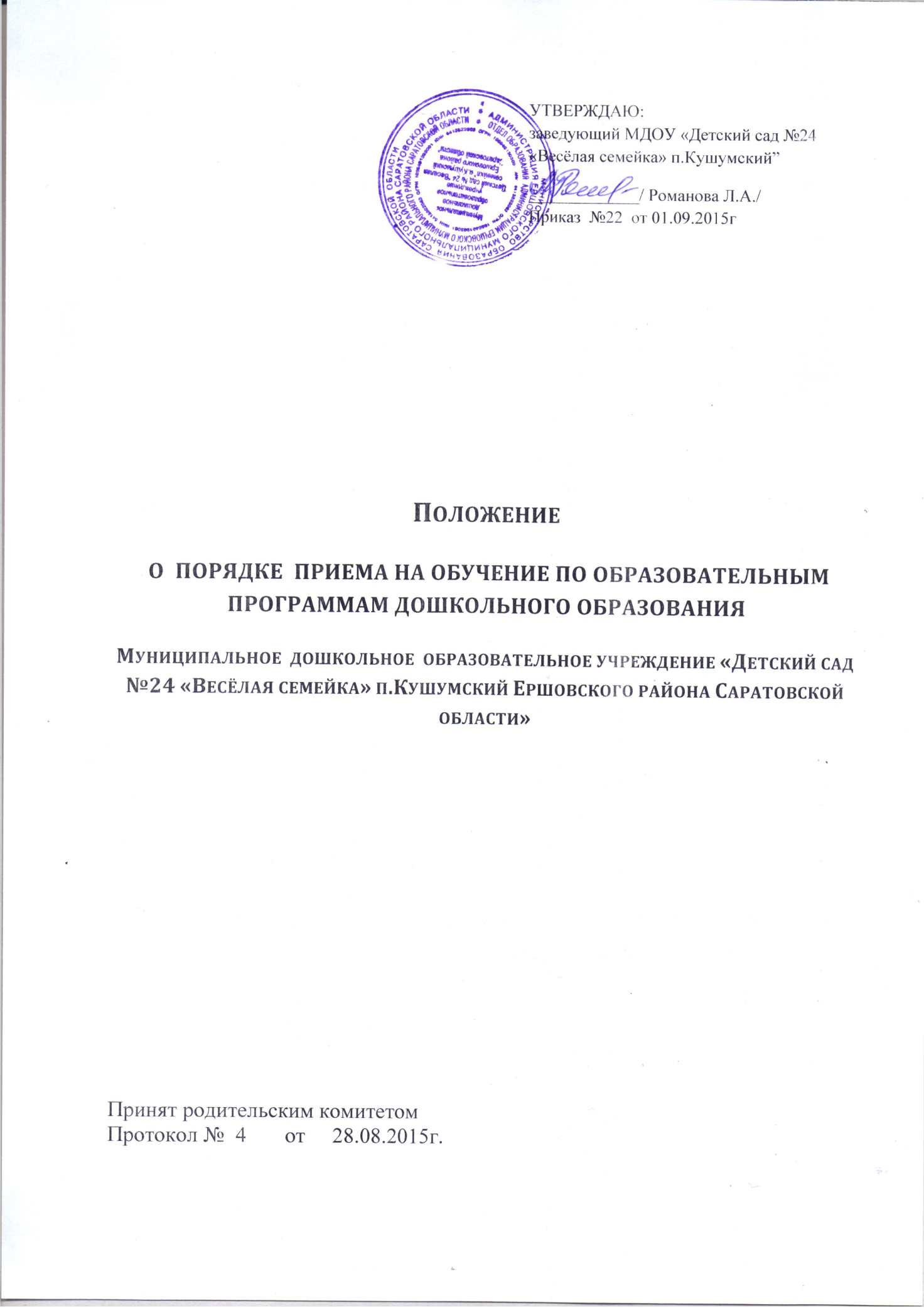 1. Общие положения.1.1. Порядок приема воспитанников на обучение по образовательнымпрограммам дошкольного образования (далее – Порядок) в Муниципальноедошкольное образовательное учреждение «Детский сад №24 «Весёлая семейка» п.Кушумский Ершовского района Саратовской области» (далее – МДОУ) разработано в соответствии с ФЗ от 29.12.2012 г. № 273-ФЗ «Об образовании в Российской Федерации», Приказом Минобрнауки России от 08.04.2014 г.№ 293 «Об утверждении Порядка приема на обучение по образовательным программам дошкольного образования», ФЗ от 24.07.1998 г № 124-ФЗ «Об основных гарантиях прав ребенка в Российской Федерации», Гражданским кодексом РФ, Постановлением Администрации Ершовского муниципального района от 10.03.2015 г. № 267«Об утверждении административного регламента по предоставлению муниципальной услуги «Приём заявлений, постановка на учет и зачисление детей в образовательные организации, реализующие основную образовательную программу дошкольного образования Ершовского муниципального района Саратовской области», Уставом МДОУ.1.2. Настоящий Порядок определяет правила приема в МДОУ всехграждан, имеющих право на получение дошкольного образования, а такжеприем в МДОУ граждан, имеющих право на получение дошкольногообразования и проживающих на территории, за которой закреплено МДОУ.1.3. В приеме в МДОУ может быть отказано только по причинеотсутствия в нем свободных мест, за исключением случаев,предусмотренных статьей 88 Федерального закона от 29 декабря 2012 г. N273-ФЗ "Об образовании в Российской Федерации" (Собраниезаконодательства Российской Федерации, 2012, N 53, ст. 7598; 2013, N 19, ст.2326; N 23, ст. 2878; N 27, ст. 3462; N 30, ст. 4036; N 48, ст. 6165; 2014, N 6,ст. 562, ст. 566). В случае отсутствия мест в МДОУ родители (законныепредставители) ребенка для решения вопроса о его устройстве в другуюобразовательную организацию обращаются непосредственно в органместного самоуправления, осуществляющий управление в сфереобразования.1.4. МДОУ обязано ознакомить родителей (законных представителей)со своим уставом, лицензией на осуществление образовательнойдеятельности, с образовательными программами и другими документами,регламентирующими организацию и осуществление образовательнойдеятельности, права и обязанности воспитанников.1.5. МДОУ размещают муниципальный правовой акт органа местногосамоуправления муниципального района о закреплении образовательныхорганизаций за конкретными территориями муниципального района,издаваемый не позднее 1 апреля текущего года.1.6. Копии указанных документов, информация о сроках приемадокументов размещаются на информационном стенде МДОУ и наофициальном сайте МДОУ в сети Интернет.Факт ознакомления родителей (законных представителей) ребенка суказанными документами фиксируется в заявлении о приеме вобразовательную организацию и заверяется личной подписью родителей(законных представителей) ребенка.2. Порядок приема в МДОУ2.1. Прием в МДОУ осуществляется в течение всего календарного годапри наличии свободных мест.2.3. Прием в МДОУ осуществляется по личному заявлению родителя(законного представителя) ребенка при предъявлении оригинала документа,удостоверяющего личность родителя (законного представителя), либооригинала документа, удостоверяющего личность иностранного гражданинаи лица без гражданства в Российской Федерации.МДОУ может осуществлять прием указанного заявления в формеэлектронного документа с использованием информационно-телекоммуникационных сетей общего пользования.В заявлении родителями (законными представителями) ребенкауказываются следующие сведения:а) фамилия, имя, отчество (последнее - при наличии) ребенка;б) дата и место рождения ребенка;в) фамилия, имя, отчество (последнее - при наличии) родителей (законныхпредставителей) ребенка;г) адрес места жительства ребенка, его родителей (законныхпредставителей);д) контактные телефоны родителей (законных представителей) ребенка.Примерная форма заявления  размещается МДОУ наинформационном стенде и на официальном сайте МДОУ в сети Интернет.Факт ознакомления родителей (законных представителей) ребенка, втом числе через информационные системы общего пользования, с лицензиейна осуществление образовательной деятельности, уставом МДОУфиксируется в заявлении о приеме и заверяется личной подписью родителей(законных представителей) ребенка.Подписью родителей (законных представителей) ребенка фиксируетсятакже согласие на обработку их персональных данных и персональныхданных ребенка в порядке, установленном законодательством РоссийскойФедерации.Прием детей, впервые поступающих в МДОУ, осуществляется наосновании медицинского заключения.Для приема в МДОУ:а) Родители (законные представители) детей, проживающих назакрепленной территории, для зачисления ребенка в МДОУ дополнительнопредъявляют оригинал свидетельства о рождении ребенка или документ,подтверждающий родство заявителя (или законность представления правребенка), свидетельство о регистрации ребенка по месту жительства или поместу пребывания на закрепленной территории или документ, содержащийсведения о регистрации ребенка по месту жительства или по меступребывания.б) Родители (законные представители) детей, не проживающих назакрепленной территории, дополнительно предъявляют свидетельство орождении ребенка.Родители (законные представители) детей, являющихся иностраннымигражданами или лицами без гражданства, дополнительно предъявляютдокумент, подтверждающий родство заявителя (или законностьпредставления прав ребенка), и документ, подтверждающий право заявителяна пребывание в Российской Федерации.Иностранные граждане и лица без гражданства все документыпредставляют на русском языке или вместе с заверенным в установленномпорядке переводом на русский язык.Копии предъявляемых при приеме документов хранятся в МДОУ навремя обучения ребенка.2.4. Дети с ограниченными возможностями здоровья принимаются наобучение по адаптированной образовательной программе дошкольногообразования только с согласия родителей (законных представителей) и наосновании рекомендаций районной психолого-медико-педагогическойкомиссии.2.5. Требование представления иных документов для приема детей вМДОУ в части, не урегулированной законодательством об образовании, недопускается.2.6. Заявление о приеме в МДОУ и прилагаемые к нему документы,представленные родителями (законными представителями) детей,регистрируются заведующим МДОУ или уполномоченным им должностнымлицом, ответственным за прием документов, в журнале приема заявлений оприеме в МДОУ . После регистрации заявления родителям(законным представителям) детей выдается расписка в получениидокументов, содержащая информацию о регистрационном номере заявленияо приеме ребенка в МДОУ, перечне представленных документов. Расписказаверяется подписью должностного лица МДОУ, ответственного за прием документов, и печатью МДОУ.2.7. Дети, родители (законные представители) которых не представилинеобходимые для приема документы в соответствии с пунктом 2.3.настоящего Положения, остаются на учете детей, нуждающихся впредоставлении места в МДОУ. Место в МДОУ ребенку предоставляетсяпри освобождении мест в соответствующей возрастной группе в течениегода.2.8. После приема документов, указанных в пункте 2.3. настоящегоПоложения МДОУ заключает договор об образовании по образовательнымпрограммам дошкольного образования (далее - договор) с родителями(законными представителями) ребенка, включающий в себя взаимные права,обязанности и ответственность сторон, возникающие в процессе воспитания,обучения, развития, длительность пребывания ребенка в МДОУ,составленный в соответствии с приказом Министерства образования и наукиРоссийской Федерации от 13.01.2014 года № 8 «Об утверждении примернойформы договора об образовании по образовательным программамдошкольного образования».Договор заключается в двух экземплярах, один из которых остается вМДОУ, другой выдается родителю (законному представителю) в деньзаключения указанного договора.2.9. Заведующий МДОУ издает распорядительный акт о зачисленииребенка в МДОУ (далее - распорядительный акт) в течение трех рабочихдней после заключения договора. Распорядительный акт в трехдневный срокпосле издания размещается на информационном стенде МДОУ и наофициальном сайте МДОУ в сети Интернет на пять рабочих дней. Послеиздания распорядительного акта ребенок снимается с учета детей,нуждающихся в предоставлении места в МДОУ.2.10. На каждого ребенка, зачисленного в образовательнуюорганизацию, заводится личное дело, в котором хранятся все сданныедокументы.2.11. В МДОУ ведется «Книга учета движения детей». Книгапредназначена для регистрации сведений о детях и родителях (законныхпредставителях), и контроля движения контингента детей в МДОУ. «Книгаучета движения детей» прошнурована, пронумерована и скреплена печатьюМДОУ. В «Книге учёта движения детей» указываются:- фамилия, имя, отчество ребёнка;- дата рождения ребёнка;- место жительства или пребывания ребёнка согласно регистрации, номердомашнего телефона;- сведения о родителях (законных представителях) – фамилия, имя, отчество,номера контактных телефонов;- дата и основание для зачисления ребёнка в МДОУ;- дата и основание отчисления ребёнка из МДОУ (с указанием места, кудавыбыл ребёнок).3. Заключительные положения3.1. Заведующий МДОУ несёт персональную ответственность:- за исполнение настоящих Правил;- правильное ведение необходимой документации по приему детей икомплектованию МДОУ;- предоставление родителям (законным представителям) полнойинформации об МДОУ.3.2. Родители (законные представители) несут ответственность за:- своевременное предоставление в МДОУ медицинской карты и другихдокументов, необходимых для приема ребенка в МДОУ и перечисленных внастоящих Правилах.3.3. Спорные вопросы, возникающие между МДОУ и родителями(законными представителями) детей при приеме воспитанника, решаются назаседании комиссии по урегулированию споров между участникамиобразовательных отношений.3.4. Контроль соблюдения МДОУ порядка приема воспитанниковосуществляется Учредителем.4. Порядок информирования родителей (законных представителей)4.1. Правила приема воспитанников в МДОУ размещаются наинформационном стенде и на официальном сайте МДОУ в сети Интернет.